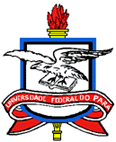 UNIVERSIDADE FEDERAL DO PARÁCAMPUS UNIVERSITÁRIO DE MARABÁFACULDADE DE ENGENHARIA DE MATERIAISATESTADOAtesto para os devidos fins, que a aluna Andréa dos Santos Lima, número de matricula 07123002307, possui o número mínimo de horas (150 horas) exigidas como atividades complementar.Marabá-PA ____ de _______________de _______.__________________________________________Prof. Dr. Edemarino Araujo Hildebrando